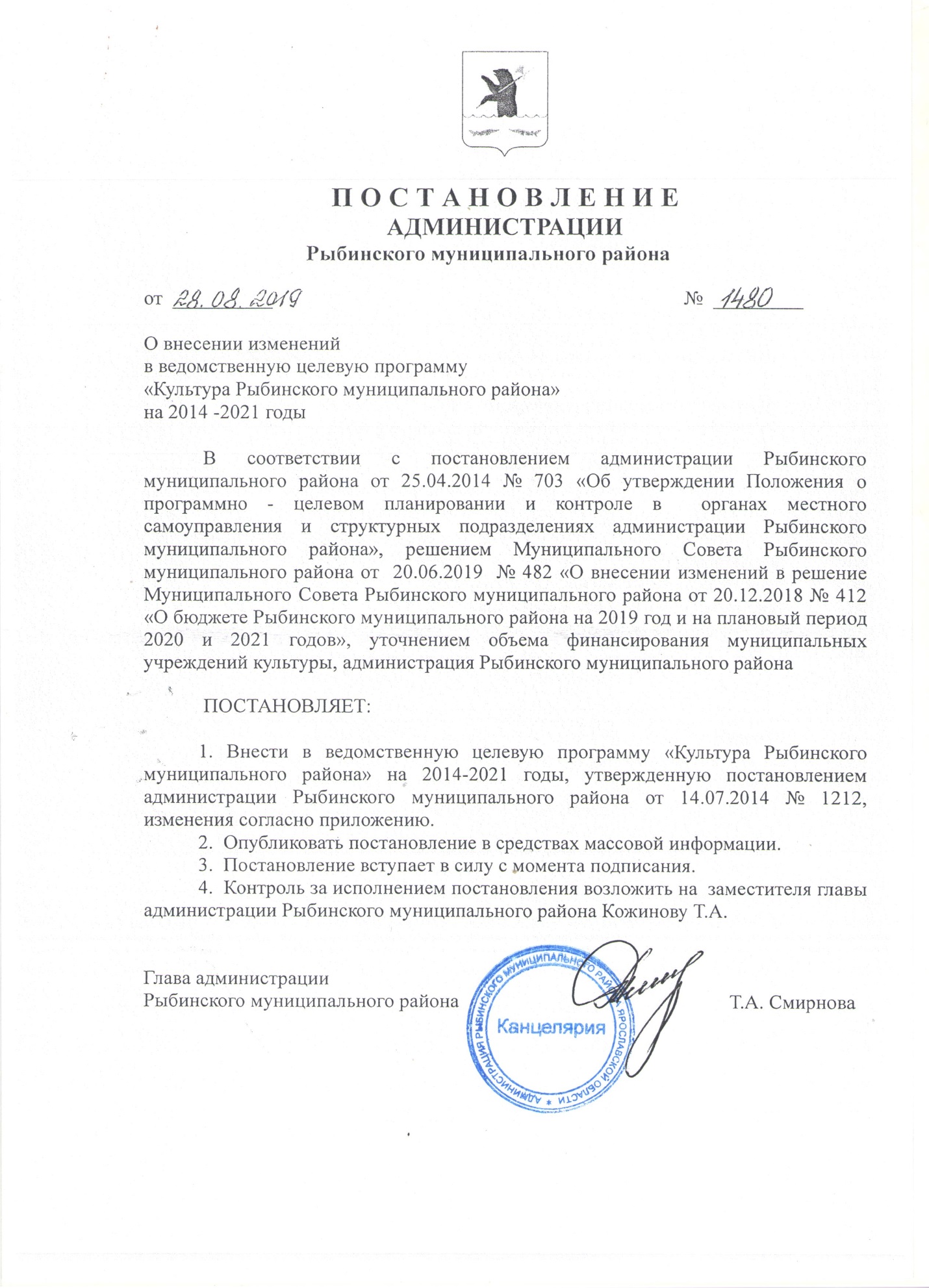 Приложение						 к постановлению администрации						 Рыбинского муниципального района					 от 28.08.2019 г. №  1480 Изменения,   вносимые  в  ведомственную целевую программу     «Культура Рыбинского  муниципального района»на 2014 -2021годы     (далее - ВЦП)    1.В разделе «Паспорт ведомственной целевой программы»  позицию           «Общая потребность в финансовых ресурсах» изложить в следующей редакции:  2. Раздел 3 «Задачи и результаты, мероприятия ВЦП» изложить в новой редакции:Начальник  Управления по культуре, молодежи и спорту администрации Рыбинского муниципального района                                                                                                                                                       В.В. ПантелеевИсточники финансированияОбъем финансирования тыс. руб.Объем финансирования тыс. руб.Объем финансирования тыс. руб.Объем финансирования тыс. руб.Объем финансирования тыс. руб.Объем финансирования тыс. руб.Объем финансирования тыс. руб.Объем финансирования тыс. руб.Объем финансирования тыс. руб.Источники финансированияВсего                         в том числе по годам                         в том числе по годам                         в том числе по годам                         в том числе по годам                         в том числе по годам                         в том числе по годам                         в том числе по годам                         в том числе по годамИсточники финансированияВсего20142015201620172018201920202021Местный бюджет502 431.7 64 240.070 196.0 70 850.072 675.972431.270723.853031.428283.4Областной бюджет78 951.0  7 189.0    179.6     5.96 060.714003.417170.817170.817170.8Бюджет поселений  6 952.8  1 521.3 1 904.01 154.6860.3825.0687.6--Федеральный бюджет    783.5     128.014.413.8363.1264.2---Итого по ВЦП589119.073 078.372 294.072 024.379 960.087 523.888 582.270 202.245 454.2№ п/пНаименование задачи, результата мероприятияВид бюджетного ассигнования(1, 2)Единица измеренияИсточник финансированияЗначение результата, объем финансирования мероприятияЗначение результата, объем финансирования мероприятияЗначение результата, объем финансирования мероприятияЗначение результата, объем финансирования мероприятияЗначение результата, объем финансирования мероприятияЗначение результата, объем финансирования мероприятияЗначение результата, объем финансирования мероприятияЗначение результата, объем финансирования мероприятия№ п/пНаименование задачи, результата мероприятияВид бюджетного ассигнования(1, 2)Единица измеренияИсточник финансирования2014 год2015 год2016 год 2017 год2018 год2019 год2020 год2021 год1.Задача 1.  Поддержка доступности культурных услуг и реализация права граждан на свободу творчества2тыс.руб.всего63  260.461 360.960  415.567 384.470 309.770 093.056 150.337313.21.Задача 1.  Поддержка доступности культурных услуг и реализация права граждан на свободу творчества2тыс.руб.МБ55  264.659 456.959 260.960 132.256 359.553620.340 365.221528.11.Задача 1.  Поддержка доступности культурных услуг и реализация права граждан на свободу творчества2тыс.руб.ОБ6  626.5--6 041.912 875.215 785.115 785.115 785.11.Задача 1.  Поддержка доступности культурных услуг и реализация права граждан на свободу творчества2тыс.руб.БП1  269.21 904.01 154.6860,3 825.0687.6--1.Задача 1.  Поддержка доступности культурных услуг и реализация права граждан на свободу творчества2тыс.руб.ФБ   100.0--350.0250.0---1.1Результаты 1.1.1.Число культурно-массовых  мероприятий в учреждениях культуры-единица343034503450345032003200320032001.1.2Число посещений культурно-массовых мероприятий-единица1700001701701703401705101706801708501710201712001.1.3Доля населения, участвующего в деятельности клубных  формирований, от общего количества населения-процент15.8161616141414141.1.4Количество районных  общественно значимых мероприятий, мероприятий по сохранению традиций и развитию народного творчества-единица20252525252525251.2Мероприятия1.2.1Предоставление субсидий на финансовое обеспечение выполнения муниципального задания муниципальным  культурно-досуговым учреждениям - бюджетным учреждениям2тыс. руб.МБОББП53 859.6 6  626.51  269.357 889.2-1 904.057 607.6-1 154.656 138.26 041.9860.353 814.312 875.2825.051 500.015 785.1687.638 625.015 785.1-20 600.015 785.1-1.2.2Предоставление субсидий на иные цели муниципальным  культурно-досуговым учреждениям  - бюджетным учреждениям (расходы, не включаемые в субсидию на финансовое обеспечение выполнения муниципального задания и на укрепление и развитие материально-технической базы учреждений: подготовка к отопительному сезону. Кредиторская  задолженность по оплате ЖКУ).2тыс. руб.МБ362.9464.7446.12 700.01047.8700.0525.0280.0 1.2.3Организация деятельности клубных формирований и формирований самодеятельного народного творчества в муниципальных учреждениях культуры2тыс. руб.МБв пределах средств на финансовое обеспечение  выполнения муниципального заданияв пределах средств на финансовое обеспечение  выполнения муниципального заданияв пределах средств на финансовое обеспечение  выполнениямуниципального заданияв пределах средств на финансовое обеспечение  выполнениямуниципального заданияв пределах средств на финансовое обеспечение  выполнениямуниципального заданияв пределах средств на финансовое обеспечение  выполнениямуниципального заданияв пределах средств на финансовое обеспечение  выполнениямуниципального заданияв пределах средств на финансовое обеспечение  выполнениямуниципального задания 1.2.4Организация мероприятий в муниципальных учреждениях культуры2тыс. руб.МБв пределах средств на финансовое обеспечение выполнения муниципального заданияв пределах средств на финансовое обеспечение  выполнения муниципального заданияв пределах средств на финансовое обеспечение выполнениямуниципального заданияв пределах средств на финансовое обеспечение  выполнениямуниципального заданияв пределах средств на финансовое обеспечение  выполнениямуниципального заданияв пределах средств на финансовое обеспечение  выполнениямуниципального заданияв пределах средств на финансовое обеспечение  выполнениямуниципального заданияв пределах средств на финансовое обеспечение  выполнениямуниципального задания1.2.5Проведение  районных общественно значимых мероприятий; мероприятий, направленных на сохранение и популяризацию культурно-исторического наследия, развитие местного традиционного народного творчества и художественной самодеятельности (праздники, фестивали, конкурсы);профессиональные праздники, участие учреждений и коллективов в межмуниципальных, областных, региональных мероприятиях2тыс. руб.МБ1 042.11 103.01207.21 294.01 497.4 1 420.31215.2648.11.2.6Денежное поощрение лучшим муниципальным учреждениям культуры, находящимся на территории сельских поселений2тыс.руб.ФБ100.0--350.0   250.0---2.Задача 2. Поддержка доступа граждан к библиотечно-информационным ресурсам 2тыс.руб.всего369.2290.219.751.9     53.515.2--2.Задача 2. Поддержка доступа граждан к библиотечно-информационным ресурсам 2тыс.руб.МБ59.296.2-20.015.215.2--2.Задача 2. Поддержка доступа граждан к библиотечно-информационным ресурсам 2тыс.руб.БП252.0-------2.Задача 2. Поддержка доступа граждан к библиотечно-информационным ресурсам 2тыс.руб.ОБ30.0179.65.918.824.1---ФБ28.014.413.813.114.2---2.1Результаты2.1.1Процент охвата населениябиблиотечно-информационным обслуживанием от общего количества населения  -процент4443.343.443.543.644.044.244.42.2Мероприятия2.2.1Формирование фондов библиотек:(комплектование библиотечных фондов,подписка на периодические издания)2тыс. руб.МББПОБФБ59.2252.0--96.2-179.614.4--5.913.820.0-18. 813.115.2-     24.114.215.2----------2.2.2Библиотечное, библиографическое  и информационное обслуживание пользователей библиотек--МБв пределах средств на финансовое обеспечение муниципального задания в пределах средств на финансовое обеспечение муниципального заданияв пределах средств на финансовое обеспечение муниципального заданияв пределах средств на финансовое обеспечение муниципального заданияв пределах средств на финансовое обеспечение муниципального заданияв пределах средств на финансовое обеспечение муниципального заданияв пределах средств на финансовое обеспечение муниципального заданияв пределах средств на финансовое обеспечение муниципального задания2.2.3Мероприятия по подключению общедоступных библиотек муниципальных образований области к сети Интернет и развитие системы библиотечного дела с учетом задачи расширения информационных технологий за счет средств федерального бюджета2тыс. руб.ФБ28.0-------2.2.4Реализация мероприятий  по оказанию поддержки пунктам оказания бесплатной юридической помощи за счет средств областного бюджета2тыс. руб.ОБ30.0-------3.Задача 3. Повышение уровня организационно-методического обеспечения  деятельности учреждений культуры,сохранение и  развитие кадрового потенциала учреждений культуры.2тыс.руб.всего9  448.710 642.911 589.112 523.717 160.618 474.014051.98 141.03.Задача 3. Повышение уровня организационно-методического обеспечения  деятельности учреждений культуры,сохранение и  развитие кадрового потенциала учреждений культуры.2тыс.руб.МБОБ8 916.2  532.510 642.9-11 589.1-12 523.7-16 056.51 104.117 088.31385.712 666.21385.76 755.31385.73.1Результаты3.1.1Количество  консультационных и методических  мероприятий  (профессиональные конкурсы, семинары,групповые консультации, практические занятия и т.д.)-единица40505050505050503.1.2Доля специалистов, принимающих участие в консультационных и  методических мероприятиях, от общего количества специалистов-процент1001001001001001001001003.1.3Количество  работников культуры, получивших социальную помощь в части компенсации стоимости коммунальных услуг-человек90908585858585853.2Мероприятия3.2.1Обеспечение деятельности подведомственных учреждений -казенных учреждений  (МУК «Методический центр»)2тыс. руб.МБОБ3 324.3  532.53 973.5-4 646.4-4 612.0-4 323.91 104.14835.11385.73626.31385.71934.11385.73.2.2Обеспечение деятельности подведомственных учреждений - казенных учреждений (МУ РМР «Централизованная бухгалтерия»)2тыс.руб.МБ4569.85494.45 397.9   6 463.710 296.710680.28010.142723.2.3Выполнение работ по организационно-методическому обеспечению деятельности муниципальных  учреждений культуры  --МБ    в пределах сметы МУК «Методический центр»в пределах сметы МУК «Методический центр»в пределах сметы МУК «Методический центр»в пределах сметы МУК «Методический центр»в пределах сметы МУК «Методический центр»в пределах сметы МУК «Методический центр»в пределах сметы МУК «Методический центр»в пределах сметы МУК «Методический центр»3.2.4Поддержка творческих инициатив, проектов, развитие профессиональной активности, повышение уровня профессионального мастерства   посредством  проведения  районных профессиональных конкурсов, районных  и областных семинаров, творческих лабораторий, мастер- классов.  2тыс. руб.МБ134.1125.0236.8140.0200.0200.0-- 3.2.5Проведение аттестации директоров и специалистов учреждений культуры-.----------3.2.6Совершенствование системы  материального стимулирования:-разработка (изменение) показателей эффективности деятельности  муниципальных учреждений культуры, руководителей, специалистов учреждений культуры.-----------3.2.7Оказание социальной помощи работникам культуры в части компенсации стоимости коммунальных услуг1тыс. руб.МБ888.01050.01308.01308.01235.91373.01029.8549.23.2.8Совершенствование и разработка  нормативной правовой  и методической базы  муниципальных учреждений культуры - бюджетных учреждений----------3.2.9Осуществление  контроля  за  деятельностью  муниципальных  учреждений культуры  -----------3.2.10Проведение мониторинга потребности в муниципальных услугах.Проведение инвентаризации  материально-технической базы учреждений культуры на соответствие базовым требованиям к качеству  предоставляемых услуг.Проведение  оценки  эффективности деятельности учреждений культуры.Проведение мероприятий по повышению эффективности деятельности учреждений культуры-----------3.2.11Система  докладов Управления по культуре, молодежи и спорту администрации   Рыбинского  муниципального района, учреждений культуры о целях и результатах деятельности-----------3.2.12Обеспечение единства информационного пространства, информационного обмена,  информирования населения о работе учреждений культуры: информационное обеспечение сайта управления по культуре, молодежи и спорту администрации Рыбинского муниципального района, создание сайтов муниципальных учреждений  культуры, размещение информации о работе учрежденийкультуры в печатных средствах массовой информации-----------Итого по ВЦПИтого по ВЦПтыс.руб.всего73 078.372 294.072 024.379 960.087 523.888 582.270 202.245 454.2Итого по ВЦПИтого по ВЦПтыс.руб.МБ64 246.070 196.070 850.072 675.972 431.270 723.853 031.428 283.4Итого по ВЦПИтого по ВЦПтыс.руб.ОБ 7  189.0179.65.96 060.714 003.4 17 170.817 170.817 170.8Итого по ВЦПИтого по ВЦПтыс.руб.БП 1  521.31 904.01 154.6860.3825.0687.6--ФБ   128.014.413.8363.1264.2---